Name: ___________________________Mixed Media LandscapeGetting StartedYou will need to find landscape images and choose elements to feature on your horizon line: trees, buildings, etc. 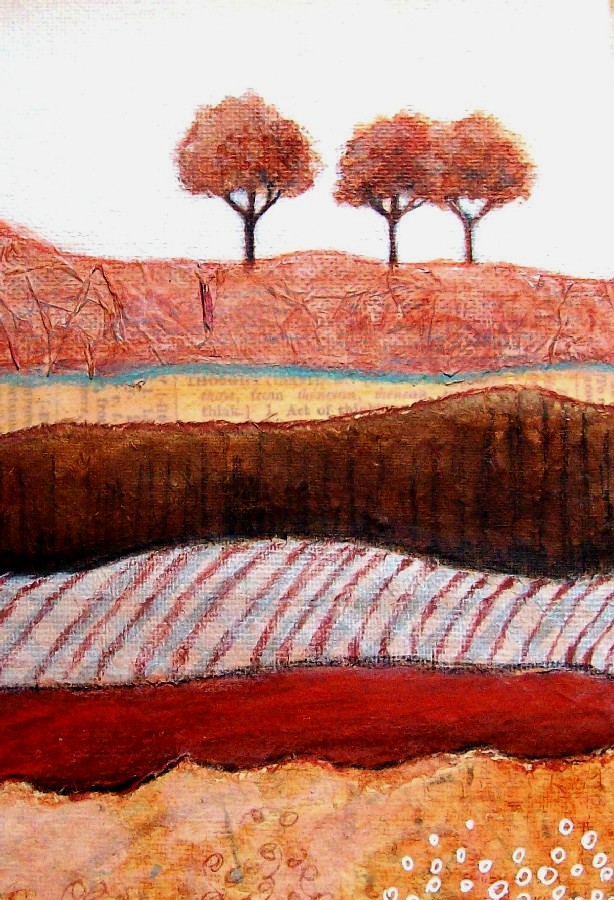 You will use these images to DESIGN a landscape.  The design will feature at least 6 SECTIONS.  This is a designed landscape, so it does not have to be completely realistic in atmosphere or depth.   Have your thumbnail drawing approved before taking the next step. Tips to help your design:Consider vertical or horizontal formatVary the width of your SECTIONS to create interestBe sure your horizon line is NOT towards the middle of the paperAdding Mixed Media & Color to SectionsChoose Your Analogous Color Scheme: Consider staying away from green, as it is the most expected.  You can keep in natural and go with earth tones OR try something more funky like blue-violet, blue, blue-green OR violet, red-violet, red.  You DO NOT have to use these colors only… they should be used the most, but other colors can be integrated for accents.Sections: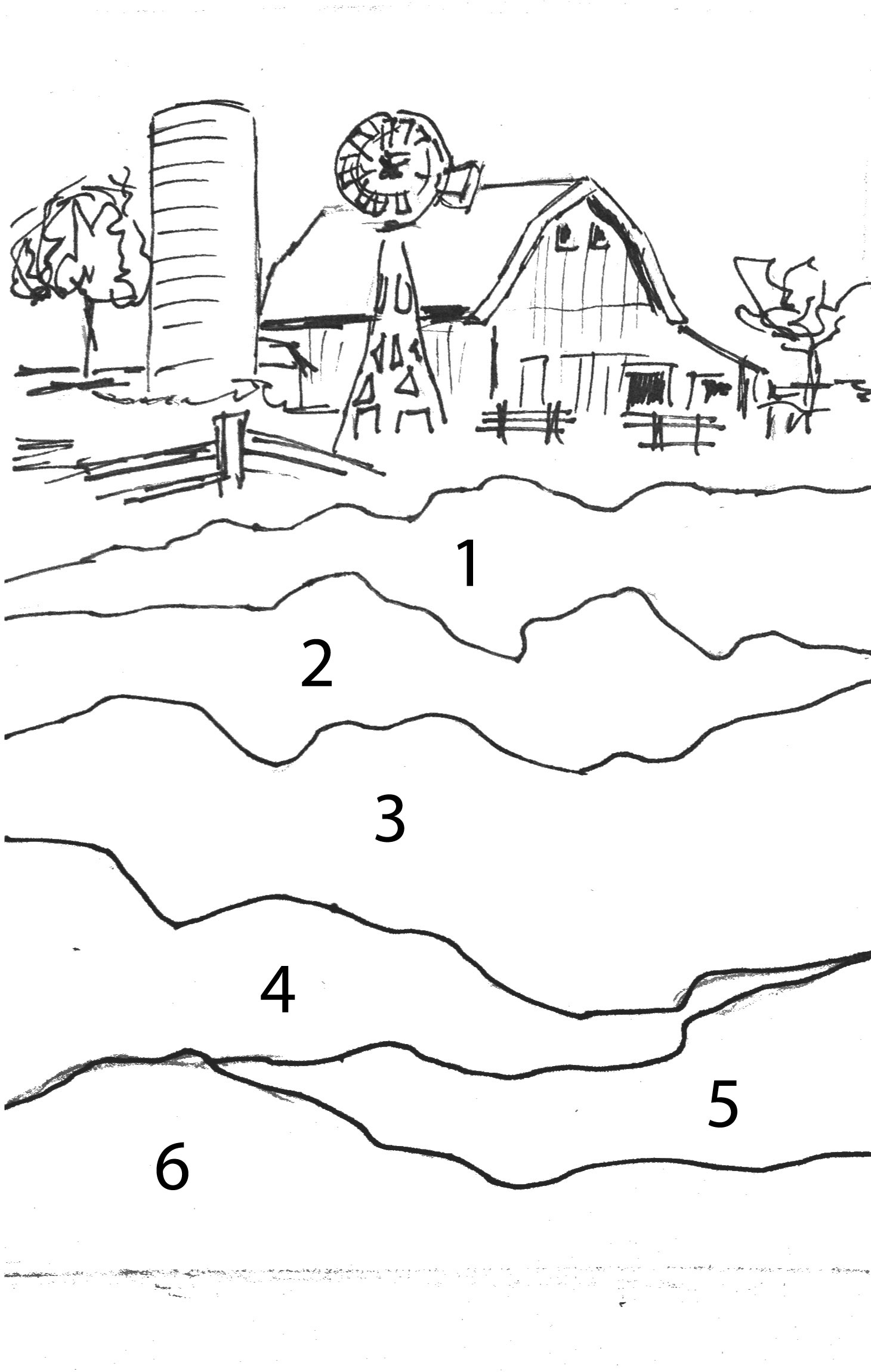 Top Landscape Section Paint your landscape realistically with attention to your color scheme.  Consider letting things get more loose towards the edges.  Bottom Sections (1-6)Choose from the following:Old book pagesTissue paper techniqueCorrugated cardboardTypographyMagazine Painted pattern (from fabric or scrapbook paper)Sticks, yarn, zippers, buttons, ribbon, used postage stamps, rulers, measuring tape, film, keys, etc.Mixed Media Landscape RubricABCD-FPlanning & CompositionThere was careful planning in dividing the work and setting up the composition to create asymmetrical balance.There was mostly careful planning in dividing the work and setting up the composition to create asymmetrical balance.There was some careful planning in dividing the work and setting up the composition to create asymmetrical balance.There was not careful planning in dividing the work and setting up the composition to create asymmetrical balance.Value & Color SchemeThere is strong evidence of a full range of values.  The color scheme is carefully integrated throughout the artwork.There is evidence of a full range of values.  The color scheme is carefully integrated throughout the artwork.There is some evidence of a full range of values.  The color scheme is somewhat integrated throughout the artwork.There is little evidence of a full range of values.  The color scheme is not carefully integrated throughout the artwork.Mixed Media TechniqueEach mixed media techniques was carefully implemented with attention to technique and texture.Each mixed media technique was mostly carefully implemented with attention to technique and texture.Each mixed media technique was implemented with some attention to technique and texture.Each mixed media technique was not carefully implemented with attention to technique and texture.Overall EffectThe overall colors and use of value directs the eye throughout the piece.  The color along with subject matter creates a cohesive mood throughout.The overall colors and use of value directs the eye throughout the piece.  The color along with subject matter creates a mostly cohesive mood throughout.The overall colors and use of value somewhat directs the eye throughout the piece.  The color along with subject matter creates some mood throughout.The overall colors and use of value does not directs the eye throughout the piece.  The color along with subject matter does not create a cohesive mood throughout.